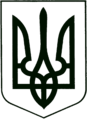 УКРАЇНА
МОГИЛІВ-ПОДІЛЬСЬКА МІСЬКА РАДА
ВІННИЦЬКОЇ ОБЛАСТІВИКОНАВЧИЙ КОМІТЕТ                                                           РІШЕННЯ №399Від 30.12.2021р.                                              м. Могилів-ПодільськийПро  фінансово-господарську діяльністькомунального підприємства «Муніципальна варта» Могилів-Подільської міської ради за 2021 рік 	Керуючись ст.ст.30, 59 Закону України «Про місцеве самоврядування в Україні», заслухавши інформацію начальника комунального підприємства «Муніципальна варта» Бойка С.В. про фінансово-господарську діяльність підприємства за 2021 рік, -виконком міської ради ВИРІШИВ: 	1. Інформацію начальника комунального підприємства «Муніципальна варта» Могилів-Подільської міської ради Бойка С.В. про фінансово-господарську діяльність підприємства за 2021 рік взяти до відома. 2. Контроль за виконанням даного рішення покласти на першого заступника міського голови Безмещука П.О..Міський голова                                                     Геннадій ГЛУХМАНЮК